1*Suya dokunduğunda, açık, kapalı ve uzak –görüntü dışı cevherini tanımaya başlar zaman. Ve seni tanır.“ cemale ba, kemale seyredelim.”(Mustafa İsmet Garibullah)Esaret ,duyum durumun ile sana kendiliğinden tanınır hale geldiğinde, esir kulunu çağırman için ilk yaygı organıdır. Esaret yayılınca büyür ve içeride ürer.. Huylarına birikir parmak arası. Açılır su .Cemal sıfatı konuşmaya başlar belki hazan gözlerinden içeriye doğru. -Uzanarak yaşam ağrısı düzeni.Kaybolur ve devrilir düzen yarısı.Bağıran, kusan , korkunç nöbetler ile uzaklaşarak kendisini yalan yangınına bırakan yaşlı değil. Göz yaşına düşmek için henüz erken. Esaret, senden arta kalan haz yasalarına ihanet etmenle rana doğasına uygun hale gelir. Çünkü sadece güzellik mucidine uygun yasalar düzenleyerek ulaşırız cemal sıfatına ki görüntü dışını yalıtman için ihtiyacı olan tek şey dokunma duyusu ile cereyan ederdi.*Suya uzandığında kumlu, ameliyatlı ,istencin kök korkusu ilkeleriSalt ve önsel istenç nesnelerini getirmen gerekli önümeKorku ölümeDizge ve naat kazımalı yoluna ,dolaylı olarak geriye sürdürebilmelisin ve görüntü pergeli ile aralamalısın zamanı. Böylece suyun zar çeperindeki sureti ezberlemeye gerek duymazsın.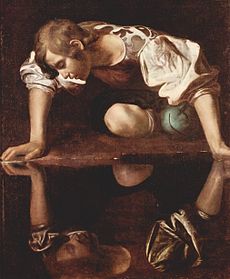 2*İblis yalnızca yaşamın ses değirmeninde, bana emanet edilen onca izle öğütülerek öteki ölgü formlarında vücut bulur. Kendi değer yaygılarında yanarak ya da bölünerek çoğalır . Bir nedeni olsun diye yeteri kadar istenç aktarır doğaya, korku duygusu var etmeyen her güdüye uzanır cehennem kılığı yasaları.Kılık değiştirerek sınırlandığında Nesne dışına uzanır zaman.İstencin önsel nesnelerini öne sürmeyi önerirsin.Olumlu ya da eşdeğerli yolunu anlatırsınOnaylanır tanrı duygusu eğilimi Benimsediğin yetkin duygu halkasında “mani” nicelikleri  genişleyerek, büyüyerekEksikliğini dolaylayarak uzaklaşırsın göğün dalga boyunaEylem ve yaşam düzenine uzanır mana .Kötülük bilincinden uzaklaşarak kendisi olmaktan vaz geçen açıklıkta nitelik ve duygu yakınlığı, var olduğu öz gerçekliğin görünür düzeninde uyanarak  içkin kaynağına ulaşmak ister. Kötülüğün kavranışı için söz gelişi uyarma ya da uyma düzenine bir güdü olarak alçalır uyum. Hayal ve ölüm düzeniyle buluşur mana.*Su, boşluğun içindeBoşluk ışık üzerindeSaadet, duyusal görü ile sahne ayağına dağıldığında, hareket etmeye başlar boşluk.Karanlık yöresi Efkan ışıklarını yakar .Efkan ışıkları yanar yangında, Başka bir yerde, ölümsüz ya da göreli,Işığa serilince ıslıklı Yangın minareleri kulaktan tavana örter üzeriniIslıkla ve ıslak, naçar terine  devrilir ölümDüğümlenir ve çözülür göz perdesi Ağyar terini toplar düğmeli ve yeleliKaranlığa dağılır ,cenaze ve  düğün3* aşağıya indiğinde cemal sıfatı ile cehil burcuna su eksilerek açığa vuran duygu düzeyini,  yaşamına ve onun eylem yapısını anlaman için bütün yoksunluğuyla kendi yakınlık devinimini dengede tutar. Bundan sonra suda okumak, suya okumak, suyu okumak ile akıl sarfiyatına zemin hazırlayan kişi bence Mustafa İsmet Garibullah efendi’nin Risale-i Kutsiyye adındaki eserini okumaya niyetlenebilir ki suya dokunmak için akıl cevherine ihtiyacı  olanı  anlasın. 